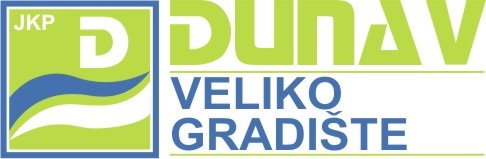 Наш број: _843/2020__Датум: 15.05.2020. годинеОБАВЕШТЕЊЕ О ЗАКЉУЧЕНОМ УГОВОРУНазив наручиоца: ЈКП „Дунав Велико Градиште“Адреса наручиоца: Велико Градиште, Сремска бр. 1Интернет страница наручиоца: jkpdvg2@gmail.comВрста наручиоца: Јавно предузећеВрста поступка јавне набавке: јавна набавка мале вредностиВрста предмета: радовиОпис предмета набавке: Услуге одржавања депонијеОРН- 90900000 услуге чишћења и санитацијеПроцењена вредност јавне набавке: 833.200,00 динараУговорена вредност: 817.000,00 динара Критеријум  за доделу уговора: „најнижа понуђена цена“Број примљених понуда и подаци о понуђачима: 1Понуђена цена: 1) 817.000,00 динараПонуђена цена код прихватљивих понуда:1) 817.000,00 динараДео или вредност уговора који ће се извршити преко подизвођача: /Датум доношења одлуке о додели уговора: 15.05.2020. годинеДатум закључења уговора: 15.05.2020. годинеОсновни подаци о добављачу: „Аутопревозничка радња Љубиша АР“ са седиштем у Великом Градишту, улица Бошка Вребалова 110,  ПИБ 103956244, Матични број 54851715, број рачуна 205-209731-37, назив банке Комерцијална банкаПериод важења уговора:  од 15.05.2020. године оквирно до  31.08.2020. године или до финансијског испуњења уговораОколности које представљају основ за измену  уговора: /ЈКП „Дунав Велико Градиште“     Велико Градиште		       одговорно лице			         Љубица Митић		